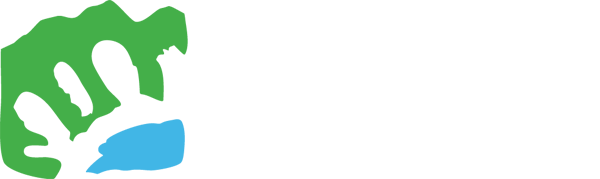 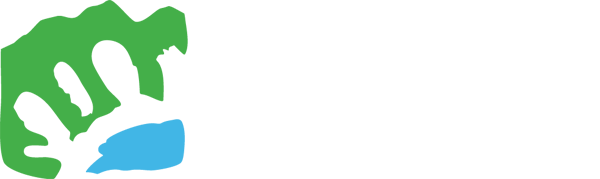 Celebrations & Events ProgramArts & Culture Grants(Major) Cultural CelebrationsGrants up to $17,500Celebrations & Events Grants for ‘Major Cultural Celebrations’ are provided with the intent of supporting and sustaining established, multi-day cultural celebrations in North Vancouver as well as encouraging their growth and development as vibrant and exciting events.  Grants are available to events: that present a significant, coordinated program of cultural activities and entertainments, including artistic activities, exhibits or performancesthat demonstrate innovation and energythat inspire awareness of local and visiting talentthat foster connection through shared experiencethat evoke a sense of celebration; andthat provide an expression of the diversity and uniqueness of our communityPriority will be granted to events and festivals: that generate strong media profile for North Vancouver that support the cultural tourism and economic development objectives of the City and Districtthat provide a quality experience for residents and visitors alikeGrants DeadlinesEARLY INTAKE:	Grant Applications will be accepted from Monday September 23rd, 2019 to Tuesday October 15th, 2019 at 4:30 pm	(for activities that take place from January 1st through August 10th, 2020)LATE INTAKE:	Grant Applications will be accepted from Monday February 10th, 2020 to Tuesday March 3rd, 2020 at 4:30 pm	(for activities that take place from July 15th through December 31st, 2020)A P P L I C A N T     I N F O R M A T I O N1.	Applicant OrganizationNAME OF ORGANIZATIONMAILING ADDRESSCITY	PROVINCE	POSTAL CODE	BC	2.	Primary Contact (person completing application)NAME	TITLE WITH ORGANIZATIONE-MAIL	PHONE (1)	PHONE (2)		(   )	(   )3.	Eligibility CheckEligible applicant categories are listed below:PLEASE CHECK ANY OR ALL THAT APPLY4.	Society StandingIf you self-identified above as a registered non-profit society or charitable organization, please complete the following:OFFICIAL SOCIETY OR CHARITY NAME, IF DIFFERENT FROM THE NAME PROVIDED ABOVEBC society number 	and/or charity number4.	Society Standing (continued)is your organization currently in good standing?	YES	NOIF YES, PLEASE provide PROOF OF GOOD STANDING	ATTACHED5.	Applicant ProfileIf you are a returning client with an established grant history (i.e. five years), and you submitted a grant request last year, your ‘Client Profile’ will be kept on file for up to a maximum of three years. PLEASE CHECK BELOW TO INDICATE …It is the responsibility of the applicant to keep their ‘Client Profile’ updated as the organization changes over time.P R O G R A M M I N G    M E R I T    a n d    I M P A C TPolicy identifies three sets of criteria that speak to ‘programming merit and impact’:Quality of the Work Presented or PerformedProgramming InnovationValue of Intended Outcomes6.	Program Outline NAME OF THE EVENTDATE(S) OF THE EVENT list of indoor venues	PLAZAS AND outdoor venues(1)		(1)	(2)		(2)	(3)		(3)	6.	Program Outline (continued)Please provide an outline of the programming and planned activities at the event.(300 WORDS)7.	Program Objectives & Outcomes Please outline your goals and objectives in presenting the above program.  Speak to how the program mix of artists, cultural activities, entertainers and performers (as described above) help you to realize these goals?  (250 WORDS)7.	Program Objectives & Outcomes (continued)8.	Measuring SuccessHow do you measure or otherwise evaluate whether you have achieved your goals? (200 WORDS)9.	Planning AheadAt the discretion of the Grants Review Committee, grants in the ‘Major Cultural Celebrations’ category may be awarded for up to a maximum of three years.  Outline any planned changes, improvements and/or new directions for the event/festival over the period of a multi-year grant request(250 WORDS)FOR GRANTS COMMITTEE USE ONLY10.	Programming MixTo what extent is the event and the programming offered at it different, new or unique in the context of other offerings available in the region?	NOT	NOT	SOMEWHAT	FAIRLY	TOTALLY	AT ALL 	SIGNIFICANTLY 	DIFFERENT	DISTINCT	UNIQUE11.	Support Materials – Program ImpactPlease attach the following support materials:REQUIRED ATTACHMENTS:* PHOTOSNVRC reserves the right to use any photos submitted for reporting and non-commercial promotional purposes – i.e. in staff reports and presentations, on the website or as part of materials that promote the programs and work of the NVRC.  Please secure any necessary releases or permissions prior to submitting photos as part of this application.PROVIDE IF AVAILABLE:C O M M U N I T Y     B E N E F I T    &    I M P A C TPolicy identifies four sets of criteria that speak to ‘community benefit and impact’:Past or Projected AttendanceCultural Tourism ImpactPublic AccessibilityLevel of Volunteer Involvement12.	Attendance and Participation TOTAL NUMBER OF PEOPLE YOU EXPECT TO ATTEND YOUR EVENTTOTAL NUMBER OF PEOPLE THAT ATTENDED YOUR EVENT IN PREVIOUS YEARS20__:	20__:	20__:NUMBER OF DAYS OF ACTIVITY	TOTAL HOURS OF PROGRAMMINGNUMBER OF DAYS IN PREVIOUS YEARS	TOTAL HOURS OF PROGRAMMING IN PREVIOUS YEARS20__:		20__:	20__:		20__:	20__:		20__:	13.	Event PromotionDescribe your activites to promote the event.  Identify your target audience, and outline your plan to reach that audience.(250 words)13.	Event Promotion (continued)14.	Outreach & Audience DevelopmentDescribe any outreach activities you undertake to attract community support or to reach and build (new) audiences for the event.(200 words)15.	Social MediaPlease identify the various social media platforms you use:facebook:	twitter:www.facebook.com/		@event hashtag:	instagram:#		@SNAPCHAT: 	YOU TUBE CHANNEL:15.	Social Media (continued)How do you use social media to access your target audiences.  What are your social media targets in terms of hits, likes, and views.(150 words)16.	Access and InclusionAre you taking steps to ensure that your program is accessible, inclusive and/or welcoming with respect to:adults &/or children WITH PHYSICAL DISABILITIES?	YES	NOADULTS &/OR CHILDREN WITH DEVELOPMENTAL DISABILITIES?	YES	NOMEMBERS OF THE LGBTQ2+ COMMUNITY?	YES	NO(LOCAL) FIRST NATIONS &/OR URBAN INDIGINOUS PEOPLE?	YES	NOPEOPLE FROM ETHNIC AND CULTURAL MINORITIES?	YES	NOLOW-INCOME PEOPLE & FAMILIES?	YES	NOOTHER UNDERSERVED POPULATIONS IN THE COMMUNITY?	YES	NOPLEASE SPECIFY16.	Access and Inclusion (continued)Describe specific steps you are taking with the identified population(s) above to identify and remove barriers impacting their participation.17.	Community Support & Partnerships Please speak to any indicators of the community’s support for the event or activity.  Please list and describe any partnerships involved in the creation, delivery and support of the event.  What does the community’s support make possible?(225 words)18.	Volunteers & InternsAPPROXIMATELY HOW MANY VOLUNTEERS &/OR INTERNS ARE ENGAGED IN THE DELIVERY OF THE EVENT?CALCULATE THE NUMBER OF VOLUNTEER HOURS THAT GO INTO THE DELIVERY OF THE EVENT.LOOKING AT PREVIOUS YEARS, REPORT ON:	NUMBER OF VOLUNTEERS 	NUMBER OF VOLUNTEER HOURS20__: 			20__:			20__:			What do your volunteers do?  What do they gain from the experience of working with you?(150 words)18.	Volunteers & Interns (continued)19.	Support Materials – Marketing CollateralPlease attach the following support materials (from previous years):REQUIRED ATTACHMENTS:IF AVAILABLE:O R G A N I Z A T I O N A L     C A P A C I T Y     A N D / O R     N E E DPolicy identifies three areas of assessment in respect of ‘organizational capacity and/or need’:Capacity to Deliver the Event or Festival ProgramEvidence of Financial NeedEvidence of Funding from Other SourcesEvidence of Community Partners and (Financial) Support20.	(Multi-Year) Funding RequestGRANT REQUEST	2020 EVENT BUDGET$		$PROJECTED BUDGETS FOR	2021 EVENT	2022 EVENT$		$21.	Funding HistoryIS THIS YOUR FIRST GRANT REQUEST TO SUPPORT THIS EVENT?	YES	NOIF NO, IN WHAT YEAR DID YOU FIRST RECEIVE A GRANT?If you have previously received a grant for the proposed event or festival, please complete the following information for the last three years in which funding was received.GRANT YEAR	GRANT RECEIVED	REPORTED EXPENDITURES20__	$	$20__	$	$20__	$	$22.	Cost of ParticipationWhat is the cost of participation at &/or admission to your event?  How did you arrive at this figure?(100 words)23.	Why is Funding Needed?What, specifically, will the grant be used for(200 words)24.	Other Sources of FundingPlease list other sources of community support, foundation grants, government funding or local business sponsorships that you are seeking or have secured25.	Organizational CapacityDo you have a Business Plan, detailing the resources and strategies required to sustain the event in a financially responsible manner?Please indicate	YES	NOIf yes, please attach a copy to this application	ATTACHEDIf no, what are your plans, in brief, to achieve financial sustainability?(250 words)26.	Program Budget and Financial InformationPlease confirm below that you have submitted the budget and financial information required as part of this application: D E C L A R A T I O N    &    S I G N A T U R E SI, the undersigned, certify that, to the best of my knowledge, all information provided in this application is accurate and true and is endorsed by the organization I represent.SIGNATURE OF PERSON FILING THE APPLICATION	NAMETITLE WITH ORGANIZATIONDATEThe application may be submitted with an electronic signature (if available) or with a scanned copy of the signature page ONLY.  In order to maintain the functionality of this document as a fillable .pdf, do NOT submit a printed and scanned copy of the entire form.APPLICATION PACKAGEApplications should consist of: a ‘Client Profile,’ an ‘Application Form’ and a ‘Budget Form’ PLUS support materials as requested herein.  It is the responsibility of the applicant to ensure that their application is complete, that all requested materials have been submitted and that all submission requirements have been satisfied.  ELECTRONIC SUBMISSION Electronic submissions may be provided on a USB drive (memory stick) OR on a CD-R disc, then mailed or hand-delivered to the attention of Arts & Culture Grants at:Delbrook Community Recreation Centre851 West Queens Road, North Vancouver, BC  V7N 4E3FILE SHARESubmissions may also be provided via a web-based file-share platform (e.g. Dropbox)NO FAX OR E-MAIL SUBMISSIONSApplication materials sent via fax or as email attachments will not be accepted.a non-profit organization, registered under the BC Society Acta recognized charity, granted charitable status by the Canada Revenue Agencya community service organizationan organization providing services to a specific ethnic or cultural groupa local community associationa business association or BIAanother recognized community groupPLEASE SPECIFYa  that you have submitted a new ‘Applicant Profile’ with this applicationthat you have an ‘Applicant Profile’ on filea selected list of the artists, entertainers, performers and other creative talent expected to be part of the eventNUMBER OF DIFFERENT ARTISTS, ENTERTAINERS OR PERFORMANCE ACTS INVOLVEDPROVIDE A BRIEF DESCRIPTION FOR EACH ARTISTHIGHLIGHT ANY THAT ARE CONFIRMEDINCLUDE IN ELECTRONIC SUBMISSIONphotos* from previous year’s activitiesMINIMUM OF 10, MAXIMUM OF 15SUBMIT AS PRINT QUALITY .JPG FILES          – NO .PDF PAGES OR SLIDESHOWSINCLUDE IN ELECTRONIC SUBMISSION         – NO PRINTED COPIESa copy of the event schedule, catalogue or program from last year’s eventany collateral materials used in previous year(s)PROGRAMS – INFORMATIONAL MATERIALS INCLUDE IN ELECTRONIC SUBMISSIONvideo and/or audio filesSUBMIT A LIST OF ACTIVE LINKS TO YOUTUBE, VIMEO OR OTHER WEB VIDEO SITES INCLUDE IN ELECTRONIC SUBMISSIONcopies of testimonials or letters of supportINCLUDE IN ELECTRONIC SUBMISSIONsample print media adspostersother print materialson-line and/or social media promotiona copy of any promotion or marketing plan developed for the eventradio or TV spotsa copy of any media coverage and/or wrap reportsample media coverage of the eventa completed Programming & Project Assistance Grant: Budget FormAVAILABLE ON A SEPARATE MS EXCEL FORMa copy of your Financial Statements for the most recently completed fiscal yearPREPARED IN ACCORDANCE WITH GENERALLY ACCEPTED ACCOUNTING STANDARDSINCLUDING AT MINIMUM AN INCOME STATEMENT AND BALANCE SHEET